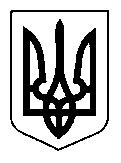 УКРАЇНАЩАСЛИВЦЕВСЬКА  СІЛЬСЬКА  РАДАГЕНІЧЕСЬКОГО  РАЙОНУ  ХЕРСОНСЬКОЇ ОБЛАСТІРІШЕННЯLXІ   СЕСІЇ   VІІ  СКЛИКАННЯ від _____№ 990Про  внесення змін  до  рішення  сесії   № 957 від 12.03.2018 р.           Розглянувши  заяву  начальника  Комунальної  установи  з  капітального  будівництва  об’єктів  соціально-культурного  і  комунального  призначення Щасливцевської  сільської  ради  В.  Г.  Мірошниченко, про внесення змін  до рішення  сесії № 957 від 12.03.2018р.,  керуючись  ст.  26  Закону  України  «Про  місцеве  самоврядування  в  Україні»,  сесія  Щасливцевської  сільської  радиВИРІШИЛА:Внести  зміни  до п.1  рішення  № 957 від 12.03.2018 р. про  виділення коштів  у  сумі  246836 грн. на розробку  проекту  «Реконструкція мережі  водопостачання с. Щасливцеве Щасливцевської  сільської  ради Генічеського району  Херсонської області» та викласти в наступній редакції : « 1.  Виділити кошти  Комунальній установі   з  капітального  будівництва  об’єктів  соціально-культурного  і  комунального  призначення Щасливцевської  сільської  ради у сумі  246836 грн.  на розробку  окремих  проектів:«Реконструкція мережі водопостачання с. Щасливцеве  вул.. Р. Кузнєцова Щасливцевської  сільської  ради Генічеського району Херсонської  області»;«Реконструкція мережі водопостачання с. Щасливцеве  вул.. Сивашська Щасливцевської  сільської  ради Генічеського району Херсонської  області»;«Реконструкція мережі водопостачання с. Щасливцеве  вул.. Комарова Щасливцевської  сільської  ради Генічеського району Херсонської  області»;«Реконструкція мережі водопостачання с. Щасливцеве  вул.. Набережна Щасливцевської  сільської  ради Генічеського району Херсонської  області»;«Реконструкція мережі водопостачання с. Щасливцеве  вул.. Гагаріна Щасливцевської  сільської  ради Генічеського району Херсонської  області»;«Реконструкція мережі водопостачання с. Щасливцеве  ділянка між вул.. Леніна та вул.. Комарова Щасливцевської  сільської  ради Генічеського району Херсонської  області»;«Реконструкція мережі водопостачання с. Щасливцеве  провулки Щасливцевської  сільської  ради Генічеського району Херсонської  області».4.  Контроль за виконанням покласти на постійну депутатську  комісію з  питань  бюджету, управління комунальною власністю. Сільський голова        			    	    	  В. О. Плохушко